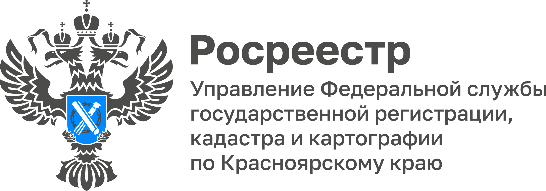 В Красноярском крае создана рабочая группа в рамках реализации государственной программы «Национальная система пространственных данных»Распоряжением Правительства Красноярского края создана рабочая группа по подготовке предложений по решению вопросов, возникающих в ходе реализации государственной программы «Национальная система пространственных данных» (НСДП). В состав рабочей группы вошла руководитель Управления Росреестра по Красноярскому краю Татьяна Голдобина, а также представители органов исполнительной власти региона, задействованные в процессе реализации национальной системы.До 15 декабря текущего года рабочая группа представит в Правительство Красноярского края план-график по реализации мероприятий государственной программы на территории нашего региона.Напомним, государственная программа НСДП включает в себя создание единого ресурса о земле и недвижимости. На сегодняшний день пространственные данные разрознены и находятся в информационных системах разных федеральных и региональных органов власти. Единая цифровая площадка объединит сведения о земле, недвижимости, объектах культурного наследия, природных объектах и т.д. Единая платформа позволит гражданам получать достоверные и открытые сведения, представителям бизнеса внедрять новые проекты, а органам власти повысить эффективность и качество своей работы.Руководитель Управления Росреестра по Красноярскому краю Татьяна Голдобина:«Реализация программы НСПД позволит сформировать цифровую экосистему в сфере недвижимости.  Учитывая масштабы Красноярского края, эффективная реализация НСДП на территории нашего региона невозможна без консолидации усилий органов государственной власти и органов местного самоуправления в вопросах обеспечения полноты и качества сведений Единого государственного реестра недвижимости».Материалы подготовлены Управлением Росреестра по Красноярскому краю Контакты для СМИ: тел.: (391)2-226-756 е-mail: pressa@r24.rosreestr.ru«ВКонтакте» http://vk.com/to24.rosreestrTelegram https://t.me/Rosreestr_krsk24Одноклассники https://ok.ru/to24.rosreestr